КОММЕРЧЕСКОЕ ПРЕДЛОЖЕНИЕ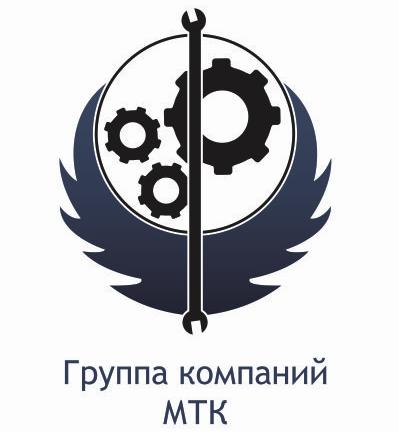 Группа компаний ООО «МТК» совместное Российско-Китайское предприятие, занимающаяся поставкой спецтехники (бульдозеры, погрузчики, самосвалы, автокраны и др.), а так же запасных частей к ней, производства КНР. Имея большой опыт и слаженный коллектив, готова осуществить поставку спецтехники для нужд вашей организации: Фронтальный погрузчик SZM 918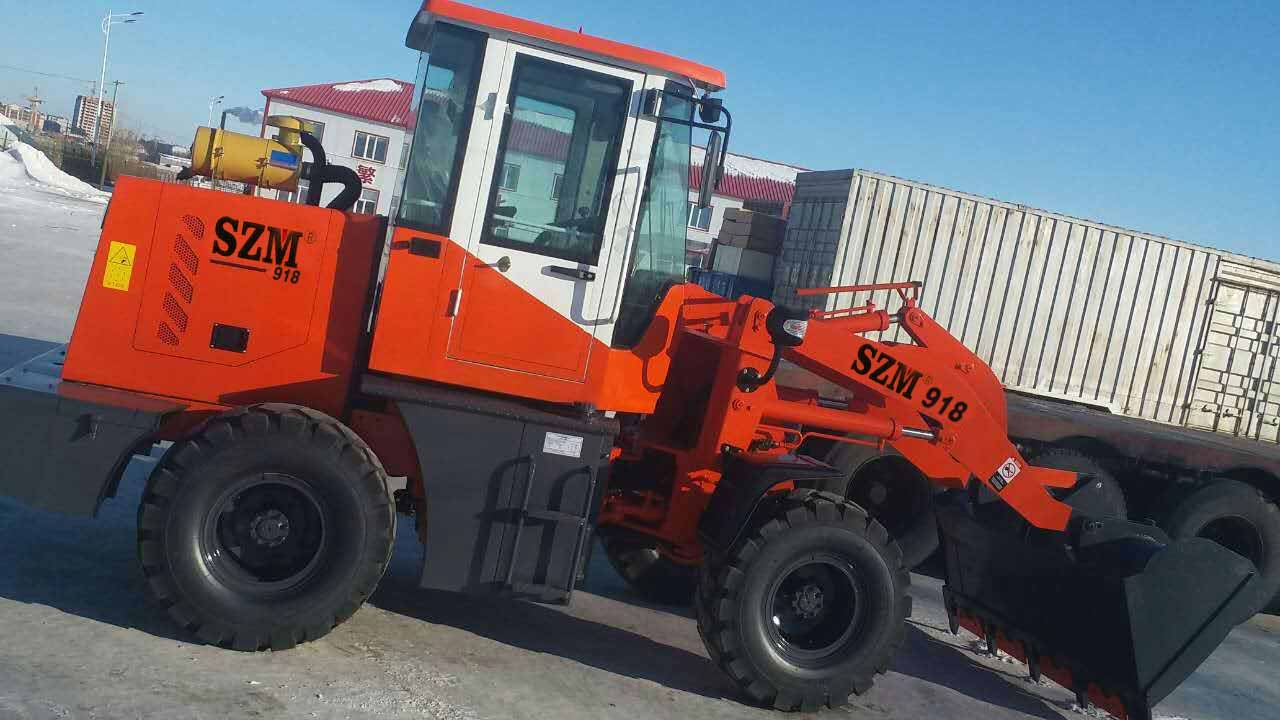 Цена с учетом НДС 18%:  14 150$ (утилизационный сбор оплачен).СПЕЦИФИКАЦИЯ:Страна производстваКитайГод выпуска2017ДвигательДизель, 4 цилиндра, водяное охлаждение, мощность 42 кВт. Свеча накала.Мощность42 кВт.ТрансмиссияАКПП (2 в перед, 2 назад) Колеса23.5/70-16 Управление стрелой, ковшомджойстик Рамашарнирно-сочлененная КовшОбъем 0,8 м 3Габариты (ДхШхВ)5200х1790х2640Вес3250 кгНоминальная грузоподъемность1800 кг Высота погрузки3300 мм Минимальный радиус поворота3500 мм Клиренс270мм Кабина отопитель, магнитола, вентилятор, проблесковый маячок желтого цвета, регулируемая рулевая колонка. Тормоза Барабанные